                  КАР АР                                                                                                                          ПОСТАНОВЛЕНИЕ       20  март 2020 й                                   № 23                                           20  марта 2020 г.Об утверждении Перечня муниципального имущества  сельского поселения Енгалышевский сельсовет муниципального района Чишминский район  Республики Башкортостан в целях предоставления  в аренду (лизинг),в том числе субъектам малого и среднего предпринимательства                    В целях реализации Федерального закона от 24.07.2007года №  209-ФЗ «О развитии малого и среднего предпринимательства в Российской Федерации», в целях предоставления во владение и (или) пользование на долгосрочной основе субъектам малого и среднего  предпринимательства, ПОСТАНОВЛЯЮ:                1. Утвердить  прилагаемый перечень свободного муниципального имущества Казны сельского поселения Енгалышевский сельсовет муниципального района Чишминский район Республики Башкортостан  для передачи в аренду (лизинг) субъектам малого и среднего предпринимательства на  2020 год.               2. Управляющему делами администрации сельского поселения Енгалышевский сельсовет муниципального района Чишминский район Республики Башкортостан разместить настоящее постановление на сайте администрации СП Енгалышевский сельсовет.               3. Контроль за исполнением настоящего постановления оставляю за собой.Глава сельского поселенияЕнгалышевский сельсовет                                                     В.В.ЕрмолаевПриложение к постановлению Главы сельского поселенияЕнгалышевский сельсоветмуниципального района Чишминский районРеспублики Башкортостан  от 20 марта 2020 г. № 23СВЕДЕНИЯ
о наличии свободных площадей и незагруженных 
мощностей казны сельского поселения Енгалышвский сельсовет муниципального района Чишминский район  Республики Башкортостан, 
предлагаемых для передачи в аренду (лизинг) субъектам малого предпринимательстваБаш[ортостан Республика]ыШишм^ районыМУНИЦИПАЛЬ РАЙОНЫныЕНГАЛЫШ ауыл советыауыл биЛ^м^е хакимите452156, Енгалыш  ауылы, Манаева урам, 13тел.:2-84-41, 2-84-42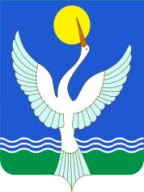 администрацияСЕЛЬСКОГО ПОСЕЛЕНИЯЕнгалышевский сельсоветМУНИЦИПАЛЬНОГО РАЙОНАЧишминскИЙ район       Республика Башкортостан452156, с.Енгалышево,  ул. Манаева, 13тел.: 2-84-41, 2-84-42№№наименование объекта муниципального имуществаместонахождениеобщая характеристикаплощадь объекта, кв.м.наличие правообладателей1нежилое зданиеРБ , Чишминский район, Енгалышевский сельсовет, с.Балагушево, ул.Речная,  д.69здание школы 120нет